Павлодар қаласының білім беру бөлімі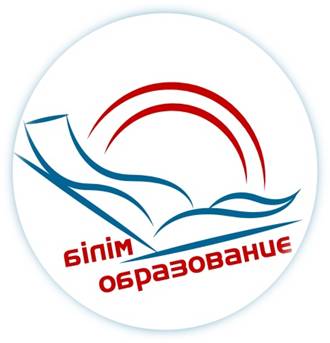 Мектепке дейінгі мекемелердің дене шынықтыру, жүзу нұсқаушылары үшін «Мектепке дейінгі тәрбиелеу мен оқытудың мазмұнын жаңарту» жобасы аясындағы қалалық семинардың БАҒДАРЛАМАСЫТақырыбы: «Мектеп жасына дейінгі балалардың қозғалыс белсенділігін ұйымдастыру формалары»ПРОГРАММАгородского семинара в рамках проекта «Обновление содержания дошкольного воспитания и образования»» для инструкторов физической культуры, плавания дошкольных организаций образования
Тема:  «Формы организации двигательной активности детей дошкольного возраста»Павлодар қ., 2024, ақпанӨткізілу күні: 07.02. 2024, 15.00 – 17.00Семинарды ұйымдастырушы: «Павлодар қаласының № 53 сәбилер бақшасы, әдіскер Ганьшина Виктория Сереевна.Тіркеу: 14.50-15.00 Форматы: тәжірибелік - семинарМодератор: Н.К.Нургалиева, Павлодар қаласы білім беру бөлімінің әдіскеріСеминардың мақсаты: Мектеп жасына дейінгі балалардың қимыл-қозғалысын ұйымдастыру формаларын қолдану бойынша білім мен тәжірибені жинақтау.Дата проведения: 07.02. 2024, 15.00 – 17.00Организатор семинара: КГКП  «Ясли-сад № 53 города Павлодара , методист Ганьшина Виктория СереевнаРегистрация: 14.50-15.00 Формат: семинар - практикумМодератор: Нургалиева Н.К., методист отдела образования г.ПавлодараЦель семинара: Обобщить знания и опыт использования форм организации двигательной активности детей дошкольного возраста.  Бекітемін Әдістемелік кабинетінің меңгерушісі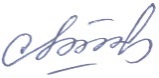 А. Сипатова15.00-15.05Кіріспе сөз семинар бағдарламасы мен танысуНургуль Кайроллаевна Нургалиева, Павлодар қаласы білім беру бөлімінің әдіскері15.05-15.20Балабақшаның визит картасы Кагабаева Динара Валерьевна, «Павлодар қаласының № 53 сәбилер бақшасы» КМҚК, басшысының қызметін атқарушы ИННОВАЦИЯЛЫҚ ПЕДАГОГИКАЛЫҚ ТӘЖІРИБЕНІҢ ТҰСАУКЕСЕРІИННОВАЦИЯЛЫҚ ПЕДАГОГИКАЛЫҚ ТӘЖІРИБЕНІҢ ТҰСАУКЕСЕРІИННОВАЦИЯЛЫҚ ПЕДАГОГИКАЛЫҚ ТӘЖІРИБЕНІҢ ТҰСАУКЕСЕРІ15.20-15.30«Мектеп жасына дейінгі балалардың қозғалыс белсенділігін ұйымдастыру нысандары»Тәжірибелік жұмыс: «Менің көңілді добым» ҰІЖалелов Асет Ермекович, «Павлодар қаласының № 53 сәбилер бақшасы» КМҚК, дене шынықтыру нұсқаушысы 15.30-15.40"Көлденең пластикалық балет-ұйымдастырылған іс-әрекеттің инновациялық технологиясы -дене шынықтыру"Тәжірибелік жұмыс: «Ғажайып баспалдақ» нұсқаулығыРахымжанова Айгуль Толегеновна, «Павлодар қаласының тубификацияланған балалар үшін шипажай үлгісіндегі № 22  сәбилер бақшасы» КМҚК, дене шынықтыру нұсқаушысы 15.40-15.50"Брейн Джим "гимнастиканың жаттығулар кешені" мастер-классыТәжірибелік жұмыс: «Брейн Джим» жаттығуы – гимнастика элементтеріМилантьева Александра Владимировна, «Павлодар қаласының № 104 сәбилер бақшасы» КМҚК., дене шынықтыру нұсқаушысы16.45-17.00РефлексияГаньшина Виктория Сереевна, «Павлодар қаласының № 53 сәбилер бақшасы, әдіскер 15.00-15.0515.00-15.05Вступительное слово знакомство с программой Семинара Нургалиева Нургуль Кайроллаевна, методист отдела образования г.Павлодара15.05-15.2015.05-15.20Визитная карточка ясли – садаКагабаева Динара Валерьевна, и.о руководителя КГКП  «Ясли-сад № 53 города Павлодара».ПРЕЗЕНТАЦИЯ ИННОВАЦИОННОГО ПЕДАГОГИЧЕСКОГО ОПЫТАПРЕЗЕНТАЦИЯ ИННОВАЦИОННОГО ПЕДАГОГИЧЕСКОГО ОПЫТАПРЕЗЕНТАЦИЯ ИННОВАЦИОННОГО ПЕДАГОГИЧЕСКОГО ОПЫТАПРЕЗЕНТАЦИЯ ИННОВАЦИОННОГО ПЕДАГОГИЧЕСКОГО ОПЫТА15.20-15.30«Формы организации двигательной активности детей дошкольного возраста».Практическая часть: ОД «Мой Веселый звонкий мяч»«Формы организации двигательной активности детей дошкольного возраста».Практическая часть: ОД «Мой Веселый звонкий мяч»Жалелов Асет Ермекович, инструктор физической культуры  КГКП  «Ясли-сад № 53 города Павлодара».15.30-15.40«Горизонтальный пластический балет - инновационная технология организованной деятельности физическая культура».Практическая часть: Пособие «Лестница-чудесница»«Горизонтальный пластический балет - инновационная технология организованной деятельности физическая культура».Практическая часть: Пособие «Лестница-чудесница»Рахымжанова Айгуль Толегеновна, инструктор физической культуры    КГКП  «Ясли-сад № 22 санаторного типа для туб инфицированных детей города Павлодара».15.40-15.50Мастер-класс «Комплекс упражнений гимнастики «Брейн Джим».Практическая часть: Упражнение «Брейн  Джим» - элементы гимнастики.Мастер-класс «Комплекс упражнений гимнастики «Брейн Джим».Практическая часть: Упражнение «Брейн  Джим» - элементы гимнастики.Милантьева Александра Владимировна, инструктор физической культуры КГКП «Ясли-сад № 104 города Павлодара».16.45-17.00РефлексияРефлексияГаньшина Виктория Сереевна, методист КГКП «Ясли-сад № 53 города Павлодара